KITEBOARD STANDARD NOTICE OF RACE 2021-2024 FFVoile prescription:For events graded 4 and 5, standard notices of race and sailing instructions including the specificities of the event shall be used. Events graded 4 may have dispensation for such requirement, after receipt of FFVoile approval, received before the notice of race has been published.For events graded 5, posting of sailing instructions will be considered as meeting the requirements of RRS 25.1 application.<Name of event><Organizing authority><Grade> <Dates> <Venue>PreamblePrevention of violence and incivilityThe FFVoile recalls that sporting events are above all a space for exchange and sharing open and accessible to all.As such, competitors and support persons are asked to behave in all circumstances, ashore and on the water, in a courteous and respectful manner regardless of the origin, gender or sexual orientation of other participants.Warning and awareness of aquatic plants inland waters. Use when needed.More and more exotic aquatic plants are being transported. Once installed in our aquatic environments, their proliferation generates impacts on our practices, biodiversity and health. Do not be part of it!Check: First inspect your boat, paying particular attention to all areas where aquatic plants and living; organisms may be present (daggerboard trunk, daggerboard, foil, fin, rudder, trailer, self-bailer, mooring anchor, etc.). Also inspect your personal belongings. Plant fragments can survive for up to three weeks in a fold of a wet suit.Also check your trailer which can bring up a lot of aquatic vegetation.2. Clean: If possible, clean your equipment in hot water, your boat and trailer using a high pressure washer. 3. Dry: Drying the boat and equipment completes the decontamination process. Insert name of the event, dates including equipment controls, event measurement or practice race, until last race or closing ceremony, name of organizing authority and the city.Use following sentences when a kiteboard cannot protest for breaches to such rule.The notation [NP] in a rule means that a kiteboard cannot protest (No protest) against another kiteboard when infringing this rule. This changes RRS 60.1(a). Mention [NP] at the beginning of each rule to which it applies.The notation [DP] in a rule means that the penalty for a breach of that rule may, at the discretion of the protest committee, be less than disqualification. Mention [DP] at the beginning of each rule to which it applies.1	RULESThe Regatta is governed by:1.1	the rules as defined in The Racing Rules of Sailing, including appendices F and FR or FS. Delete FR (Relay) et/or FS (Slalom) if not needed1.2	National prescriptions, translated for non-French speaking competitors, in joined appendix named “prescriptions”. To be used if needed and if entries from non-French speaking countries are expected1.3	FFVoile regulations as well as technical and security rules edicted by the FFVoile.1.4	Any other applying document (eg. ERS, Equipment Rules of Sailing or regulations specific for the venue)1.5	When this notice of race is translated, the French text will take precedence. To be used if needed and if entries from non-French speaking countries are expected2. 	SAILING INSTRUCTIONS (SIs)2.1	The SIs will be available after <time> on <date> at <place>. Insert time, date and place.2.2	The SIs will be posted according to FFVoile prescription2.3	The SIs will be available in digital version at following web address <URL>.3	COMMUNICATION3.1	The online notice board can be found at following web address <URL>. To be used only if he event has an ONB.3.2	[DP] [NP] Except in an emergency, a kiteboard [while racing] [from the warning signal until the end of the last race of the day] shall not make voice or data transmissions and shall not receive voice or data communication that is not available to all kiteboards.4	ELIGIBILITY AND REGISTRATION4.1	The regatta is open to all kiteboards [specify the various classes or types to be accepted]4.2	Required documents for registration:4.2.1		a) For each competitor having a FFVoile Club licence:the valid FFVoile club licence with “Competition” mentionor the valid FFVoile club licence with “Adhesion” or “Pratique” mention, accompanied withfor minors, a testimonial of completion of a questionnaire related to the health condition of the minor competitorfor adults, a medical certificate dated less than one year, mentioning the absence of any medical objection to participate in sailing competitionb) For each competitor without a FFVoile Club licence, whether foreign or French national living abroad: a supporting document to justify membership to a World Sailing Member national authority.a supporting document to justify a valid third-party liability insurance with a minimum cover of 2 million Euros.for minors, a testimonial of completion of a questionnaire related to the health condition of the minor competitor or, for adults, a medical certificate dated less than one year, mentioning the absence of any medical objection to participate in sailing competitionc) a parental authorization for any minor competitor.4.2.2	For the kiteboard:the measurement form or certificate of the kiteboard, when its presentation is required by a ruleif necessary a valid authorization to display advertising on the kiteboard4.3 	Eligible kiteboards can register by completing the form and sending it, with required fees, to <address> before <date >. Insert address and deadline registration.4.4 	Kiteboards can register online at <URL>.4.5	To be considered as registered in the event, a kiteboard shall be in good standing with all entry requirements and pay any fees.4.6	Late entries may be accepted according to following conditions: <conditions>. Insert conditions.4.7	Following restrictions on the number of kiteboards will apply: <restrictions>. Insert restrictions.5 	ENTRY FEES5.1	The entry fees will be as follows: Insert any rights required to compete.[Are included <description>] In « description », mention e.g. social events when included in a single rate.5.2	Other expenses: <description> <amount> Insert other expenses (eg for social events not included in the fees).6	ADVERTISING 6.1	[DP] [NP] Kiteboards [may] [shall] be required to display the advertising chosen and supplied by the organizing authority. See World Sailing Advertising Code and FFVoile Advertising regulation. Include other information related to advertising.6.2	[DP] [NP] The organizing authority may provide competitors with bibs, which they shall wear as authorized by World Sailing advertising Code. See World Sailing Advertising Code and FFVoile Advertising regulation.7.	QUALIFICATIONS AND FINAL SERIES The event [may] [will] consist of qualification and final series.  To be used only if a class will be or may be split into fleets racing in qualification and final series.8	SCHEDULE8.1	Entry confirmation:Insert date and time.8.2	Equipment controls and event measurement: Day and date <day, date>, from <time> to <time> Insert day, date, times, use a table if needed.8.3	Racing days: Change as needed and insert dates and classes. Include a practice race if any. When qualifications and final series are planned, mention it. The schedule may also be detailed in an appendix.8.4 	No more than <number> consecutive races may be sailed for each division/category.	Insert classes and numbers.8.5	The warning signal [of practice race] [of first race [each day]] is scheduled at <time>. Insert time and use a table if needed.8.6	On last racing day scheduled, no warning signal will be made after <time>. Useful information for competitors. Insert time.9 	EQUIPMENT CONTROLS9.1	[DP] Boards shall be ready for equipment controls from <day, date, time>.9.2	Boards may be controlled at any time. 9.3	Following equipment [may] [will] be controlled or measured: <list>. List the equipment with corresponding class rules references  9.4	[DP] Kiteboards shall also comply with RRS 78.1 [when showing for control] [at <date(s), time(s)>].  9.5	[DP] Security equipment: Following equipments are compulsory at any time when afloat:	- wet suit if water is 18° or less 	- Wearing a helmet answering standard NF is compulsory, from kite takeoff until back ashore. - protective and personal buyancy device 50N answering Division 240, or a protective vest answering Division 240.	- A security flash light answering Division 240. 	- a functioning trigger and release grip, answering the current FFVoile requirements.	- a line cutter system suited to competition conditions.10	CLOTHES AND EQUIPMENTClothes and equipment of a competitor shall snot weigh more than <number> kilograms, as authorized by RRS 50.1(a) and (b). To be used if a change of weight is necessary. Specify the number.11	VENUE11.1	NOR Appendix <….> provides the map of the event. Insert number or letter.11.2	NOR Appendix <…> provides the location of race areas. Insert number or letter. Insert a map.12	COURSES	Option 1: <description> : Insert a general description of the course, including its length in NM if needed.Option 2: The course to be sailed will be as follows: <description>. Describe the course with details, which is usually done in the Sis, but if the course is already settled, it may be usefuf for competitors to have a detailed description in the NOR.13 	PENALTY SYSTEMRRS F4.44 applies. For the class(es) <name(s)>, RRS (F) 44.1 is changed so that the One turn penalty is replaced by <a points penalty or other penalties>. Specify the penalty system or delete the sentence if not used.14 	RANKING14.1	The ranking system is as follows : <description>. Include only if the ranking system differs from Appendix A system. Describe the system or its differences compared with Appendix A system.14.2	<number> races are required to be completed to complete the competition. Insert the number.14.3OR The score of a kiteboard in a series shall be the total of her race scores, excluding her <number> worst scores.14.3 	a) When fewer than <number> races have been completed, the score of a kiteboard in a series will be the total of her race scores.b) When <number> to <number> races have been completed, the score of a kiteboard in a series will be the total of her race scores excluding her worst score.c) When <number> races or more have been completed, the score of a kiteboard in a series will be the total of her race scores excluding her two worst scores. Insert the numbers.14.4	RRS A5.3 applies. Use only for a series in which the number of participants may considerably vary. 15	SUPPORT BOATS15.1	[DP] [NP] Support boards shall be identified by <description>. Insert identification marks. Insert identification marks. Country letters are suggested for international events.15.2	[DP] [NP] Support boats shall have on board :- Life jackets (mini 50N) worn at all times by all persons on board- VHF radio- A knife- An anchor and a suitable mooring line- A floating towing line 10mm in diameter and 15m long- A kill cord which shall be connected to the pilot while the engine is running (in accordance with French regulation division 240).Support boat pilots shall comply with all requests from the officers or representatives of the organizing authority, particularly those concerning assistance.Support boats shall comply with local sailing regulations, in particular speed limits in the various zones.16	KITEBOARDS CHARTERED OR LOANED[DP] [NP] A kiteboard chartered or loaned can carry national letters or a sail number not complying with the class rules, if the race committee previously approved the identification, before the first race.17	LOCATION[DP] [NP] Kiteboards shall remain in the location allocated when they are in the boat park.18	DATA PROTECTION 18.1	Image and appearance rights : Participating in the competition, the competitor and his legal representative authorize the OA, the FFVoile and their sponsors to use free of charge his image and his name, to show at any time (during and after the competition) static or moving pictures, films or TV recording, as well as other reproduction from himself done during the competition, and this on any support and for any use related to the promotion of their activities. 18.2	Use of personal data of participants: Participating in this competition, the competitor and his legal representatives agree to and authorize the FFVoile, its sponsors, as well as the OA to use and store, free of charge, his personal data. These data may be published by FFVoile and its sponsors. The FFVoile mainly, but also its sponsors may use these data for the development of softwares or with marketing purposes. In accordance with the « Règlement Général sur la Protection des Données (RGPD) » (General Data Protection Regulation (GDPR)), any competitor having transmitted his personal data to the FFVoile, may exercice his right  to access to his own data, have them modified, and, depending on the situations, have them deleted, limited, or to object them, sending an email to dpo@ffvoile.fr or a letter to the Head Office of the Fédération Française de Voile, mentioning that the request is related to personal data.19.	RECOGNITION OF RISKS RRS 3 mentions: « The responsibility for a boat’s decision to participate in a race or to continue racing is hers alone. » Participating in this event, each competitor agrees and acknowledge the fact that sailing is potentially a dangerous activity with specific risks. These risks include strong winds and rough sea, sudden changes of weather conditions, failure of equipment, mistakes in boat handling, bad navigation of other boats, loss of balance on unstable surface, and causing increased risk of injury. The risk of material and/or physical damage is therefore inherent in the sport of sailing. 20.	PRIZESPrizes will be given as follows: <description>.21. 	FURTHER INFORMATIONFor any further information, please contact: <description>. Insert all contact details as needed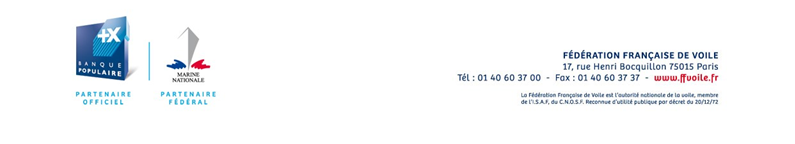 APPENDIX “NATIONAL PRESCRIPTIONS”(to be deleted if the absence of non-French speaking competitors)FFVoile Prescriptions to RRS 2021-2024translated for non-French speaking competitorsFFVoile Prescription to RRS 25.1 (Notice of race, sailing instructions and signals): For events graded 4 and 5, standard notices of race and sailing instructions including the specificities of the event shall be used. Events graded 4 may have dispensation for such requirement, after receipt of FFVoile approval, received before the notice of race has been published.For events graded 5, posting of sailing instructions will be considered as meeting the requirements of RRS 25.1 application. (*) FFVoile Prescription to RRS 64.4 (Decisions on protests concerning class rules):The protest committee may ask the parties to the protest, prior to checking procedures, a deposit covering the cost of checking arising from a protest concerning class rules. (*) FFVoile Prescription to RRS 67 (Damages):Any question or request related to damages arising from an incident occurred while a boat was bound by the Racing Rules of Sailing depends on the appropriate courts and cannot be examined and dealt by a protest committee.A boat that retires from a race or accepts a penalty does not, by that such action, admit liability for damages.(*) FFVoile Prescription to RRS 70. 5 (Appeals and requests to a national authority):The denial of the right of appeal is subject to the written approval of the Fédération Française de Voile, received before publishing the notice of race. This approval shall be posted on the official notice board during the event.(*) FFVoile Prescription to RRS 76.1 (Exclusion of boats or competitors)An organizing authority or race committee shall not reject or cancel the entry of a boat or exclude a competitor eligible under the notice of race and sailing instructions for an arbitrary reason.(*) FFVoile Prescription to RRS 78.1 (Compliance with class rules; certificates):The boat’s owner or other person in charge shall, under his sole responsibility, make sure moreover that his boat complies with the equipment and security rules required by the laws, by-laws and regulations of the Administration.(*) FFVoile Prescription to RRS 86.3 (Changes to the racing rules):An organizing authority wishing to change a rule listed in RRS 86.1(a) in order to develop or test new rules shall first submit the changes to the FFVoile, in order to obtain its written approval and shall report the results to FFVoile after the event. Such approval shall be mentioned in the notice of race and in the sailing instructions and shall be posted on the official notice board during the event.(*) FFVoile Prescription to RRS 88.2 (Changes to prescriptions):Prescriptions of the FFVoile shall not be changed in the notice of race and sailing instructions, except for events for which an international jury has been appointed. In such case, the prescriptions marked with an asterisk (*) shall not be changed in the notice of race and sailing instructions. (The official translation of the prescriptions, downloadable on the FFVoile website www.ffvoile.fr, shall be the only translation used to comply with RRS 90.2(b)).(*) FFVoile Prescription to RRS 91(b) (Protest committee):The appointment of an international jury meeting the requirements of Appendix N is subject to prior written approval of the Fédération Française de Voile. Such approval shall be posted on the official notice board during the event.FFVoile Prescription to APPENDIX R (Procedures for appeals and requests):Appeals shall be sent to the head-office of Fédération Française de Voile, 17 rue Henri Bocquillon, 75015 Paris – email: jury.appel@ffvoile.fr, using preferably the appeal form downloadable on the website of Fédération Française de Voile: http://espaces.ffvoile.fr/media/127235/formulaire-dappel.pdfClassEntry fees until <date>Entry fees after <date><class 1><amount><amount>Datefromto<date><time><time>Date<class><classe><date>racerace<date>racereserve day<date>reserve dayrace<date>raceraceClassNumberRaces per dayMaximum per day<class><number>< number>< number><class><number>< number>< number>